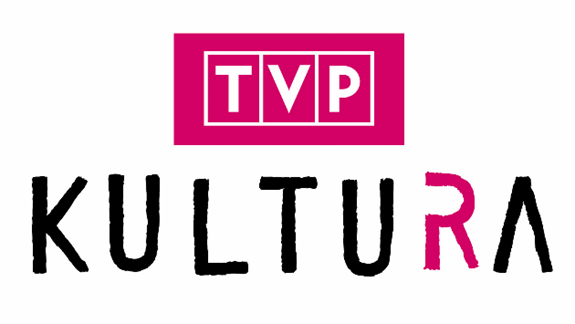 Drodzy uczniowie!              W związku z decyzją o zamknięciu szkół TVP Kultura przygotowała specjalne pasma edukacyjne. Od czwartku 12 marca w dni powszednie od godz. 13:00 do 17:00 antena zaprasza                           na filmy, spektakle i programy kierowane przede wszystkim do młodzieży szkolnej.                                         Literatura, sztuka i muzyka - to specjalność TVP Kultura. Antena uruchamia specjalne familijne pasmo edukacyjne dla całych rodzin, w którym przybliży widzom filmy, spektakle Teatru Telewizji, seriale na podstawie obowiązujących lektur szkolnych, koncerty i widowiska muzyczne oraz cykle dokumentalne.
Szczegółowy program dostępny jest na stronach kultura.tvp.pl oraz tvp.pl. Więcej informacji                          można zasięgnąć również w serwisach społecznościowych TVP Kultura.                                                                                                                                    A oto lista wybranych programów, które mogą Wam pomóc lepiej poznać i zrozumieć niektóre dzieła literackie:Poniedziałek 23.03. – godz. 14.40:  Herbert-Mosty (program o poezji)Poniedziałek 23.03. – godz. 14.45:  film Ogniem i MieczemPoniedziałek 23.03. – godz. 22.00 :  program Powidoki (postać Odyseusza)Wtorek 24.03. – godz. 13.00:  film LatarnikWtorek 24.03. – godz. 14.55:  Herbert-MostyWtorek 24.03. – godz. 15.20:  film Ogniem i MieczemWtorek 24.03. – godz. 22.00:  program Powidoki (postać Odyseusza)Środa 25.03. – godz. 13.00 : film Dzieje Mistrza TwardowskiegoŚroda 25.03. – godz. 15.35: Herbert-Mosty (program o poezji)Środa 25.03. – godz. 16.10 : film Nad NiemnemCzwartek 26.03. – godz. 13.00: sztuka WeseleCzwartek 26.03. – godz. 16.00: film Nad NiemnemPiątek 27.03. -godz.15.45: Pojedynki stulecia- Tadeusz Dołęga –Mostowicz- Witold GombrowiczNiedziela 29.03- godz. 14.50: spektakl Rewizor Niedziela 29.03- godz. 17.50 : Niedziela z …..Teatrem Wielkim- Halka-                                       reż. Mariusz TrelińskiKolejna lista propozycji programowych dla Was na kolejny tydzień                                          już   w niedzielę 29 marca !Pozdrawiam i miłego oglądania!